                 JEDILNIK ŠOLA      13. – 17. marec  2023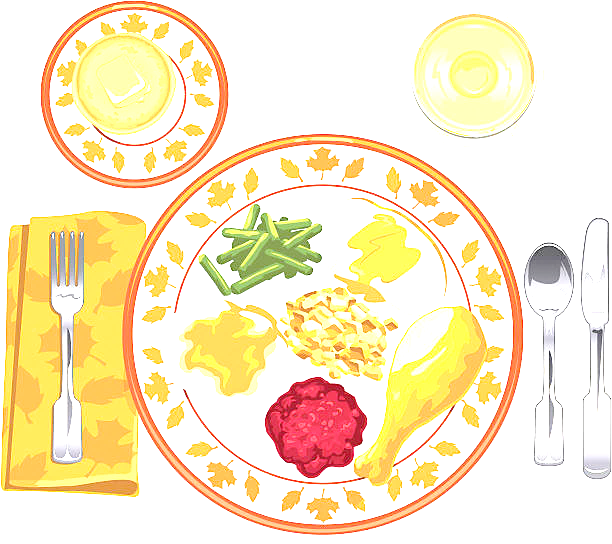 PONEDELJEK                                                         TOREKSREDA ČETRTEKPETEK                                                                                               DOBER TEK!                                                                                                                                              ALERGENIMalica:MLEČNI ZDROB S POSIPOM, JABOLKAGLUTEN, MLEKOKosilo:KOSTNA JUHA Z ZAKUHO, SEGEDIN, KROMPIR V KOSIH, SOK ZELENA, GLUTEN, JAJCAMalica:OVSEN KRUH, ČOKOLADNO-LEŠNIKOV NAMAZ, BELA KAVAGLUTEN, MLEKO, OREŠKIZdrava šola:HRUŠKEKosilo:KOSMIČEVA JUHA, PIŠČANČJI PAPRIKAŠ, ŠIROKI REZANCI, ZELENA SOLATA, SOK GLUTEN, JAJCAMalica:BELA ŽEMLJA, ALJAŽEVA SALAMA, KISLA KUMARICA, SADNI ČAJ, GROZDJEGLUTENKosilo:KOSTNA JUHA Z ZAKUHO, PLESKAVICA, PEČEN KROMPIR, PESA, SOKZELENA, GLUTEN, JAJCAMalica:MAKOVKA, SADNI JOGURTGLUTEN, MLEKOZdrava šola:BANANEKosilo:GOVEJI GOLAŽ, POLENTA, ZELJNATA SOLATA, RULADA, VODA GLUTEN, JAJCA, MLEKOMalica:ZRNAT KRUH, TUNIN NAMAZ, PLANINSKI ČAJ, MEŠANO SADJEGLUTEN, RIBEKosilo:VIPAVSKA JUHA, GRATINIRANE SKUTNE PALAČINKE, SOKGLUTEN, JAJCA, MLEKO